September 29, 2017Mastery Schools of Camden is committed to protecting student, teacher, and staff health.  That’s why last school year, Mastery Schools of Camden tested water sources in our school buildings to see if there were potentially unhealthy levels of lead in the water.  All testing was completed in compliance with state regulations and a state-certified laboratory reviewed and verified all results. Is our school’s drinking water safe?  The answer is YES!  Out of a review of over 100 water samples taken from our schools, there were no sources used for drinking that came back with elevated levels.  This year, we will begin testing our two new locations: Master-Cramer Hill Elementary and Mastery-Molina Lower Elementary.  We will update you on the results of those tests no later than November 30, 2017.At some of our schools, sinks used for washing hands or sinks in specific classrooms came back with elevated levels, but exposure to lead in those forms is not considered dangerous.  The schools impacted are Molina Annex, McGraw, and East Camden Middle.Our plan to minimize our students’ and staff’s exposure to lead in the water in all of our buildings includes the following:Place signs on recommended locations indicating faucets are to be used for hand-washing onlyPlace water coolers or bottled water in school buildings based on the building occupancy levelsContinue to review and implement all state and local regulationsIf you would like to learn more about this general topic, you may do so by calling the Safe Drinking Water Hotline toll-free at 800-426-4791, or by reviewing the New Jersey Department of Health website.Respectfully,29 de septiembre, 2017Somos las Escuelas Mastery de Camden y estamos comprometidos a proteger la salud de nuestros estudiantes, maestros y personal. Por eso, el año escolar pasado, hicimos análisis de las fuentes de agua en nuestros edificios escolares para ver si existían niveles de plomo en el agua que eran potencialmente dañinos. Todos los análisis fueron completados conforme a las regulaciones del estado. Además, un laboratorio que es certificado por el estado hizo una revisión de todos los resultados y los verificó. ¿Es seguro el agua potable de nuestras escuelas? ¡La respuesta es que SÍ lo es!Hicieron una revisión de más de 100 muestras de agua de nuestras escuelas y ninguna fuente de agua potable salió con niveles elevados. Este año vamos a empezar a hacer análisis del agua en las dos localidades nuevas: la Escuela Primaria Mastery Cramer Hill y la Escuela Primaria Mastery Molina para Grados Inferiores. Nosotros vamos a compartir los resultados con ustedes, a más tardar, el 30 de noviembre, 2017. En algunas de nuestras escuelas, los lavamanos en los salones y en otros lados salieron con niveles elevados, pero la exposición al plomo en esa forma no es considerada peligrosa. Las escuelas impactadas son Molina Annex, McGraw y la Escuela Media East Camden. Tenemos un plan para todos nuestros edificios. El plan de minimizar la exposición de los estudiantes y del personal al plomo en el agua incluye lo siguiente: Colocar letreros en los sitios recomendados para indicar que solo se puede usar los grifos de agua para lavar las manos Colocar en los edificios escolares, dispensadores de agua o agua en botella de acuerdo al nivel de ocupación de cada edificio Continuar con la revisión e implementación de todas las regulaciones locales y estatales Si a usted le gustaría conocer más sobre el tema en general, puede llamar a la Línea Directa del Agua Seguro y Potable sin cargo al 800-426-4791, o puede revisar el sitio web del Departamento de Salud de New Jersey.   Respetuosamente,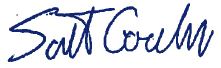 Scott GordonChief Executive Officer, Mastery Schools of Camden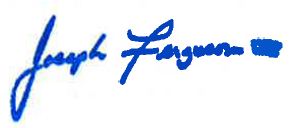 Joseph FergusonChief Operating Officer, Mastery Schools of CamdenScott GordonDirector Ejecutivo Superior, Escuelas Mastery de CamdenJoseph FergusonDirector de Operaciones Superior,Escuelas Mastery de Camden